Transition challenge This year transition to our next classes will look very different.  We will get lots of information to help us, like photograph books and pictures of our new teachers and TA’s.  But to keep safe we will not be able to visit our new classes in the way we have done in the past.  Teachers will be telephoning home for a chat.We are going to spend a lot of time in September getting to know our new teachers, TA’s and the other pupils in our new classes.  It is going to be different but everyone will help each other to feel happy and safe. We are going to be kind and learn together like we always do.   Some things I want to share about me and how I feelMy name ________________________________________________I like to be called__________________________________________I live with _______________________________________________________________________________________________________________________________________________________________My birthday is ___________________________________________My favourite thing is ______________________________________I like to _________________________________________________________________________________________________________________________________________________________________Things I want to learn______________________________________________________________________________________________________________________________________________________I like to communicate by                               speaking / body language / eye contact / other Activities I like ___________________________________________________________________________________________________________________________________________________________Activities I dislike _________________________________________________________________________________________________________________________________________________________Food I like _______________________________________________________________________________________________________________________________________________________________Food I dislike _____________________________________________________________________________________________________________________________________________________________Routines that help me ______________________________________________________________________________________________________________________________________________________Other things I dislike _______________________________________________________________________________________________________________________________________________________Please email this to your new class teacher via: office@ifield.kent.sch.uk 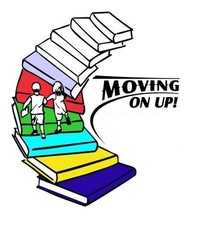 Sadly we are not able have a celebration, an achievements evening, a School Prom or a leaving assembly this year but we would like to celebrate this year in the future, when it is safe to get together in larger groups of people again.  If you could celebrate 2020 and life at Ifield what things would you like to do?  Who would you invite? Would you chose a theme?  What kind of music would you like? What kind of food and drinks would you like?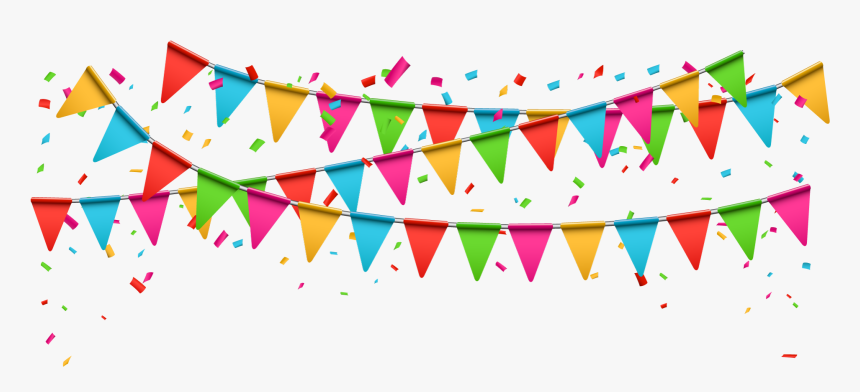 Write a celebration plan ________________________________________________________________________________________________________________________________________________________________________________________________________________________________________________________________________________________________________________________________________________________________________________________________________________________________________________________________________________________________________________________________________________________________________________________________________________________________________________________________________________________________________________________________________________________________________________________________________________________________________________________________________________________________________________________________